EKONOMSKA IN TRGOVSKA ŠOLA BREŽICE			                  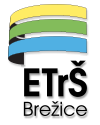 Bizeljska cesta 458250 BrežiceNa osnovi določil 3. člena Pravilnika o šolskem redu v srednjih šolah (Ur. l. RS, št. 30/2018) ravnateljica organizacijske enote Poklicna in strokovna šola Ekonomske in trgovske šole Brežice, Bizeljska cesta 45, Brežice, Mojca Tomažin d o l o č a mŠOLSKA PRAVILATa pravila podrobneje urejajo naslednja področja šolskega reda: MERILA IN POSTOPEK ZA PODELJEVANJE POHVAL, NAGRAD IN DRUGIH PRIZNANJ DIJAKOMUPRAVIČENI RAZLOGI ZA ZAMUJANJE ALI PREDČASNO ODHAJANJE DIJAKA OD POUKA UPRAVIČENI RAZLOGI ZA OPROSTITEV PRISOTNOSTI DIJAKA PRI POUKU IN NAČIN NJEGOVE VKLJUČITVE V VZGOJNO-IZOBRAŽEVALNO DELO V ČASU 	OPROSTITVENAČIN VKLJUČITVE DIJAKA V VZGOJNO-IZOBRAŽEVALNO DELO V ČASU PREPOVEDI PRISOTNOSTI PRI POUKU IN DRUGIH OBLIKAH IZOBRAŽEVALNEGA DELA ŠOLEPRAVILA  UPORABE  OSEBNIH  NAPRAV  ZA  POVEZOVANJE  S  PODATKOVNIM  IN TELEKOMUNIKACIJSKIM OMREŽJEMNAČIN SODELOVANJA S STARŠIVZGOJNO DELOVANJE ŠOLEDRUGA PRAVILA ŠOLSKEGA REDA V SKLADU S PREDPISI (HIŠNI RED)MERILA IN POSTOPEK ZA PODELJEVANJE POHVAL, NAGRAD IN DRUGIH PRIZNANJ DIJAKOM1. člen(pohvale, priznanja, nagrade)(1) Dijaki ali skupine dijakov lahko za uspešno in prizadevno delo v šoli prejmejo pohvale, priznanja in nagrade. Ob priznanju se dijaku ali skupini dijakov  lahko podeli tudi nagrada.(2) Nagrada je lahko  knjiga, vstopnica za kulturne ali športne dogodke, za muzeje, razstave ali kak drug predmet trajnejše vrednosti,  ki ga dijak lahko uporablja pri pouku ali  drugi dejavnosti šole, v kateri deluje, za izjemne dosežke pa mala kristalna piramida z znakom šole.2. člen(predlagatelji)Pohvale, priznanja in nagrade dijakom ali skupinam dijakov lahko predlagajo:- razrednik,- drugi strokovni delavci šole,- mentorji dejavnosti,- ravnateljica,- oddelčne skupnosti in skupnost dijakov šole,- športni klubi ali druge organizacije,- starši.3. člen(podeljevanje pohval)(1) Pohvale so lahko ustne in pisne.(2) Ustne pohvale izrekajo: razrednik, mentor posameznih dejavnosti in učitelji za enkratno ali kratkotrajno uspešno delo in prizadevanje dijaka pri rednem šolskem delu.(3) Pisne pohvale podeljujeta razrednik ali mentor dejavnosti za uspešno delo in prizadevanje dijaka, ki traja celo šolsko leto.(4) Razrednik podeljuje pisne pohvale za delo v oddelčni skupnosti ali za individualno napredovanje dijaka.(5) Mentor podeljuje pisne pohvale za prizadevno delo pri interesnih in drugih dejavnostih, povezanih s šolo.(6) Pisne pohvale se podeljujejo za:prizadevnost ter doseganje vidnih rezultatov pri pouku, interesnih dejavnostih in drugih dejavnostih šole,doseganje vidnih rezultatov na šolskih športnih ali drugih tekmovanjih in srečanjih dijakov z različnih področij znanja in delovanja šole,posebej prizadevno in učinkovito delo v oddelčni skupnosti dijakov ali Skupnosti dijakov šole,spoštljiv odnos do odraslih, vrstnikov  in nudenje pomoči tistim, ki jo potrebujejo,iz drugih razlogov, ki jih ravnateljica, učiteljski zbor šole ali razrednik in mentorji ocenijo kot primerne za pohvalo.(7) Pisne pohvale se lahko podelijo tudi skupini dijakov. Skupinske pisne pohvale podeljuje ravnateljica šole.4. člen(podeljevanje priznanj)(1) Priznanja dijakom podeljuje ravnateljica šole, in sicer za delo oziroma dosežke, ki so pomembni za celotno šolo ali znatno prispevajo  k ugledu šole v lokalni in širši skupnosti.(2) Priznanja so pisna in se podeljujejo za:večletno prizadevnost in doseganje vidnih rezultatov pri šolskem in izvenšolskem delu,doseganje vidnih rezultatov na medšolskih tekmovanjih in srečanjih dijakov,večletno prizadevno sodelovanje in doseganje rezultatov pri interesnih dejavnostih, povezanih s šolo,doseganje vidnih rezultatov na športnih področjih, kjer dijaki predstavljajo šolo,večletno prizadevno delo v oddelčni skupnosti in Skupnosti dijakov šole,druge dosežke, ki jih predlagatelj oceni kot primerne za priznanje in če tak predlog potrdi  učiteljski zbor.5. člen(nagrade)(1) Podelitev nagrade posameznemu dijaku ali skupini dijakov  predlagajo upravičeni predlagatelji iz 2. člena teh pravil na konferenci učiteljskega zbora, predlog mora biti obrazložen.(2) Praviloma so nagrade knjige ali pripomočki, ki jih dijak lahko uporablja pri pouku ali drugih dejavnostih šole.(3) Za izjemne dosežke se dijaku ob zaključku šolanja v ETrŠ Brežice lahko podeli mala kristalna piramida z znakom šole.6. člen(1) Priznanja in nagrade podeljuje ravnateljica praviloma ob zaključku šolskega leta na svečani prireditvi.(2) Seznam dijakov, ki prejmejo pohvale, priznanja in nagrade,  je del šolske kronike.UPRAVIČENI RAZLOGI ZA ZAMUJANJE ALI PREDČASNO ODHAJANJE DIJAKA OD       POUKA7. člen(obveščanje o odsotnosti) Če dijak ne more prisostvovati pri šolskih obveznostih, starši ali skrbnik dijaka (v nadaljnjem besedilu: starši) oziroma polnoletni dijak ter športne, kulturne in druge organizacije obvestijo šolo o njegovi odsotnosti v treh delovnih dneh od prvega dne odsotnosti. Če tega ne storijo, razrednik o odsotnosti mladoletnega dijaka obvesti starše dijaka naslednji dan. Če šola o odsotnosti ni obveščena v roku iz prejšnjega odstavka, razrednik oziroma šola o odsotnosti dijaka obvesti starše v štirih delovnih dneh od prvega dne odsotnosti, razen če se s starši in polnoletnim dijakom nista drugače dogovorila. O načinu medsebojnega obveščanja o odsotnosti se starši in razrednik dogovorijo na govorilnih urah oziroma roditeljskem sestanku.8.člen(opravičevanje odsotnosti) Starši oziroma polnoletni dijak ter športne, kulturne in druge organizacije morajo najkasneje v petih delovnih dneh po prihodu dijaka k pouku razredniku opravičiti izostanek. Šola oziroma razrednik odloči o upravičenosti odsotnosti dijaka na podlagi ustreznega opravičila o odsotnosti v treh delovnih dneh po prejemu opravičila.(3) Način opravičevanja odsotnosti opredli razrednik na prvi razredni uri in na prvem roditeljskem sestanku.(4) Razrednik lahko izjemoma upošteva obvestilo, ki ga dijak ali starši iz utemeljenega razloga predložijo po izteku roka iz prvega odstavka.(5) Razrednik po prejemu opravičila iz prvega in drugega odstavka tega člena odsotnost opraviči, če je razlog utemeljen. Če starši oziroma polnoletni dijak ter športne, kulturne in druge organizacije v roku iz prvega odstavka tega člena razrednika ne obvestijo o vzroku odsotnosti, je odsotnost neopravičena.(6) Če razrednik podvomi o resničnosti razloga odsotnosti ali verodostojnosti podpisa na obvestilu, to preveri pri starših ali ustanovi, ki je opravičilo izstavila.9.člen(neopravičena odsotnost) Za neopravičeno odsotnost se lahko izrečejo opomin, ukor ali izključitev. Neopravičena odsotnost do 10 ur se šteje za kršitev, za katero se izreče opomin, neopravičena odsotnost nad 35 ur se šteje za kršitev, za katero se že lahko izreče izključitev.Za neopravičeno odsotnost se dijaku lahko določi alternativni ukrep.10. člen(vpis odsotnosti in obveščanje) Odsotnost vpiše v dnevnik šolskega dela učitelj, ki uro vodi, druge odsotnosti pa razrednik. Razrednik obvešča starše o odsotnosti na govorilnih urah, roditeljskih sestankih in ob koncu ocenjevalnega obdobja oz. v skladu z dogovorom med razrednikom in starši oziroma skrbnikom.11. člen(dovoljena in napovedana odsotnost) Odsotnost od ure pouka dovoli učitelj, ki uro vodi. V primeru dejavnosti ob pouku odsotnost vodi mentor oziroma vodja dejavnosti. Odsotnost do tri dni dovoljuje razrednik, nad tri dni pa ravnatelj. Napovedano odsotnost morajo dijak in starši pisno napovedati najmanj tri dni pred nameravano odsotnostjo. Dijak se je v primeru napovedane odsotnosti dolžan z učitelji dogovoriti o izpolnjevanju svojih obveznosti. Odsotnost lahko ob soglasju staršev pisno napovejo tudi športne, kulturne, druge organizacije ali šole, in sicer najmanj tri dni pred nameravano odsotnostjo. Pravice do napovedane odsotnosti ne more naenkrat izrabiti več kot četrtina dijakov oddelka.UPRAVIČENI RAZLOGI ZA OPROSTITEV PRISOTNOSTI DIJAKA PRI POUKU IN NAČIN NJEGOVE VKLJUČITVE V VZGOJNO-IZOBRAŽEVALNO DELO V ČASU OPROSTITVE12. člen(utemeljeni razlogi za zamujanje ali predčasno odhajanje od pouka) Starši lahko pisno zaprosijo razrednika, da dijaku zaradi utemeljenih razlogov (npr. vozni red javnih prevoznih sredstev, vzporedno izobraževanje, organizirani športni treningi in podobno) dovoli zamujanje ali predčasno odhajanje od pouka. Če razrednik odsotnost dovoli, jo evidentira v dnevniku in o tem obvesti dijaka, starše in oddelčni učiteljski zbor; če je ne dovoli, obvesti le dijaka in starše.13. člen(neutemeljeni razlogi za zamujanje) V primeru, da dijak neutemeljeno zamudi začetek pouka, mu učitelj lahko dovoli ali ne dovoli prisotnost pri pouku. Ugotovitev učitelj vpiše v dnevnik.14. člen(oprostitev sodelovanja pri pouku iz zdravstvenih razlogov) Starši lahko zaprosijo šolo za oprostitev sodelovanja dijaka pri pouku določene programske enote oziroma predmeta. O prošnji, ki ji je treba priložiti dokazila z navodili zdravnika, odloči ravnatelj. Dijaka, ki je zaradi zdravstvenih razlogov v celoti oproščen sodelovanja pri pouku določenega predmeta, lahko šola vključi v druge oblike dela. Dijaka, ki ni v celoti oproščen sodelovanja pri pouku določenega predmeta, učitelj na podlagi navodil zdravnika individualno usmerja v oblike dela, ki ne ogrožajo njegovega zdravja.15. člen(prilagoditev pouka)Šola lahko prilagodi pogoje dela:dijakom, ki pridobijo status v skladu s Pravilnikom o prilagoditvi šolskih obveznosti dijaku v srednji šoli (Uradni list RS, št. 30/2018),dijakom s posebnimi potrebami,dijakom s sklepom o pridobitvi pravice do prilagoditev opravljanja obveznosti.16. člen(sklep o pridobitvi pravice do prilagoditev opravljanja obveznosti in osebni izobraževalni načrt)S sklepom o pridobitvi pravice do prilagoditev opravljanja obveznosti se lahko v primeru dolgotrajne bolezni, poškodb, športnih in kulturnih dejavnosti, prihoda iz tuje države in v drugih utemeljenih primerih dijaku prilagodijo pravice in dolžnosti, če bi s tem prispevali k njegovemu boljšemu učnemu uspehu.Sklep izda ravnatelj na predlog razrednika, športnega koordinatorja, pedagoškega koordinatorja, šolske svetovalne službe, dijaka ali staršev oz.skrbnika.(3) Z osebnim izobraževalnim načrtom, ki ga sklenejo ravnatelj, starši in dijak, se določijo:pravice in obveznosti dijaka in šole,način in roki ocenjevanja znanja dijaka,druge pravice in obveznosti,obdobje, za katero se pripravi osebni izobraževalni načrt,razlogi za mirovanje oziroma prenehanje osebnega izobraževalnega načrta.IV.	NAČIN VKLJUČITVE DIJAKA V VZGOJNO-IZOBRAŽEVALNO DELO V ČASU PREPOVEDI PRISOTNOSTI PRI POUKU IN DRUGIH OBLIKAH IZOBRAŽEVALNEGA DELA ŠOLE17. člen(začasna prepoved od pouka)V primeru, ko dijak moti pouk, mu lahko učitelj začasno prepove prisotnost pri uri pouka in mu da navodila za delo do konca šolske ure.Dijaku se ne glede na prvi odstavek 16. člena teh pravil prepove prisotnost pri uri pouka oziroma pouku določenega dne v primeru:neprimernega odnosa do dijakov, učiteljev, delavcev šole in drugih ljudi,neprimernega odnosa do šolskega in drugega premoženja,posedovanja predmetov in sredstev, ki ogrožajo varnost in zdravje ljudi ali varnost premoženja,neupoštevanja predpisov o varnosti in zdravju pri delu,neprimernega odnosa do šolskega dela (nepripravljenost na pouk, neprinašanje potrebnih učnih pripomočkov),če kaže očitne znake, da je pod vplivom alkohola ali drog.Učitelj dijaku opredli naloge, ki jih mora dijak opraviti v času začasne prepovedi prisotnosti pri pouku.Če se dijaku prepove prisotnost pri uri pouka ob sumu, da je pod vplivom alkohola ali drog, in če poseduje predmete, ki ogrožajo varnost in zdravje, je dijaka treba pospremiti do svetovalne službe ali vodstva šole.Prepoved prisotnosti pri uri ali pri pouku določenega dne učitelj oziroma strokovni delavec, ki je izrekel prepoved, vpiše v dnevnik.Dijak v tem času ne sme zapuščati šolskega prostora. V primeru, da se dijak brez dovoljenja oddalji od določenega mu prostora, se to šteje kot neopravičena odsotnost. Učitelj dogodek vpiše v dnevnik.O daljši prepovedi prisotnosti pri pouku odloča ravnatelj na obrazložen predlog razrednika. O začasni prepovedi prisotnosti pri pouku šola dijaku izda sklep najpozneje do konca pouka, ko mu je bila izrečena prepoved.PRAVILA UPORABE OSEBNIH NAPRAV ZA POVEZOVANJE S PODATKOVNIM INTELEKOMUNIKACIJSKIM OMREŽJEM18. člen(uporaba osebnih naprav za povezovanje s podatkovnim in telekomunikacijskim omrežjem) V času pouka je dijakom prepovedana uporaba mobilnih telefonov in drugih elektronskih naprav s podatkovnim in telekomunikacijskim omrežjem (v nadaljevanju naprava), razen po navodilih učitelja v primeru uporabe kot učni pripomoček. Dijaku, ki ne upošteva določila iz prvega odstavka tega člena, ima učitelj pravico napravo odvzeti za čas do zaključka učne ure. Pred odvzemom je dijak dolžan napravo izključiti. Dijaku vrne napravo učitelj, ki jo je odvzel. V izjemnih primerih učitelj izroči napravo ravnateljici oz. delavcu šole, ki ga za to pooblasti ravnateljica. V tem primeru ravnateljica oz. pooblaščeni delavec šole  obvesti starše oziroma skrbnika mladoletnega dijaka, ki napravo prevzamejo v šoli. Polnoletni dijak v takem primeru prevzame napravo sam. O vrnitvi naprave se izda potrdilo, v katerem so navedeni identifikacijski znaki naprave in osebni podatki prevzemnika naprave ter njegov podpis.  Uporaba mobilnega telefona ali drugih elektronskih naprav v času pouka je kršitev, zato se dijakom poleg začasnega odvzema naprave lahko izrekajo tudi vzgojni ukrepi ali alternativni ukrepi. V času pouka in pri vseh drugih oblikah vzgojno-izobraževalnega dela šole ter v prostem času na šoli in v zvezi s šolo (odmori, čas malice, proste ure, aktivnosti izven šolskih prostorov...) ni dovoljeno uporabljati nobene naprave za nepooblaščeno fotografiranje, avdio in/ali video snemanje učiteljev, drugih strokovnih delavcev šole, drugih dijakov ali drugih oseb, ki se nahajajo v prostorih šole, na šolskem dvorišču ali na drugem mestu, kjer se določena aktivnost šole izvaja.  V primeru kršitve določil  4. odstavka tega člena ima pristojni pedagoški delavec pravico napravo odvzeti v skladu z 2. odstavkom tega člena in dijaku izreči vzgojni ukrep. O tem takoj obvesti ravnateljico oziroma pooblaščenega delavca šole, ki o dogodku obvesti dijakove starše oziroma skrbnika in zahteva  izbris posnetkov.VI.	NAČIN SODELOVANJA S STARŠI19. člen(sodelovanje s starši) Razrednik, učitelji in šolska svetovalna služba sodelujejo s starši na roditeljskih sestankih in govorilnih urah, lahko pa se dogovorijo tudi za druge oblike sodelovanja. Starši sodelujejo z razredniki (in drugimi učitelji) praviloma osebno na govorilnih urah in roditeljskih sestankih, sprotne zadeve pa urejajo tudi po telefonu in elektronski pošti (dogovor z razrednikom in učiteljem), vse po predhodni najavi starša oziroma skrbnika. S predlogi in mnenji starši sodelujejo v Svetu staršev in Svetu zavoda, lahko pa jih učitelju ali vodstvu šole sporočijo po elektronski pošti oziroma se dogovorijo za sestanek na šoli. Šola obvešča starše tudi na spletni strani šole.VII.	VZGOJNO DELOVANJE ŠOLE20. člen(pravice in dolžnosti dijaka ter prepovedi)V času šolske obveznosti šola dijaku zagotavlja kakovosten pouk, sprotne in objektivne informacije ter strokovno pomoč in svetovanje v zvezi z izobraževanjem, dijak pa je dolžan ravnati v skladu z drugim odstavkom 4. člena Pravilnika o šolskem redu v srednjih šolah ter upoštevati  prepovedi, ki jih določa 5. člen istega pravilnika.  21. člen(vzgojni ukrepi) Za kršitve šolskih pravil se dijakom izrekajo vzgojni ukrepi ali določajo alternativni ukrepi.Vzgojni ukrepi so:opomin,ukor,izključitev.Izključitev je lahko tudi pogojna.22. člen(kršitve) Vzgojna ukrepa opomin ali ukor se lahko izrekata zaradi:neprimernega odnosa do pouka,neprimernega odnosa do dijakov, učiteljev, delavcev šole in drugih,neprimernega odnosa do šolskega ali drugega premoženja,kajenja v šolskih prostorih, na šolskih površinah in na šolskih dejavnostih,uporabe osebnih naprav za povezovanje s podatkovnim in telekomunikacijskim omrežjem in drugih multimedijskih naprav v nasprotju z določili šolskih pravil,neupoštevanja šolskih pravil ocenjevanja,neopravičene odsotnosti,neprimernega odnosa do hrane. Ukor se lahko izreče tudi zaradi:uživanja alkohola,samovoljne prisvojitve tujih stvari,ponarejanja,žaljivega odnosa do dijakov, učiteljev, delavcev šole in drugih,posedovanja nevarnih predmetov ali sredstev,neupoštevanja predpisov o varnosti in zdravju pri delu,namernega poškodovanja šolskega ali drugega premoženja,neopravičenega izostajanja do vključno 35 ur.23. člen(izključitev) Vzgojni ukrep izključitev se lahko izreče zaradi kršitev, ki jih določa 56a člen Zakona o poklicnem in strokovnem izobraževanju.  Za izvedbo ukrepa izključitve iz šole se neposredno uporabljajo določila Zakona o poklicnem in strokovnem izobraževanju, ki določajo pravila o vzgojnem delovanju (56. člen) in o izključitvi iz šole (56a člen). Za ugotavljanje in vodenje postopka ugotavljanja kršitve, za katero je predvidena pogojna izključitev ali izključitev, je pristojna ravnateljica.  24. člen(alternativni ukrepi)Alternativni ukrepi so:pobotanje oziroma poravnava,poprava škodljivih posledic ravnanja,opravljanje dobrih (družbeno koristnih) del,čiščenje in urejanje šole in šolske okolice, pomoč v šolski knjižnici, prepoved udeležbe na strokovni ekskurziji  ter drugi ukrepi, ki jih določi razrednik v sodelovanju s svetovalno službo.Alternativni vzgojni ukrep iz 1. do 4. točke prvega odstavka tega člena  izreče razrednik po predhodnem posvetovanju s svetovalno službo,  ukrep iz 5. točke pa izreče ravnateljica na obrazložen predlog pristojnega predlagatelja ukrepa in po pridobitvi mnenja nosilca strokovne ekskurzije. Razrednik pisno določi način izvrševanja alternativnega ukrepa, trajanje, kraj in rok izvršitve ter osebo, ki bo spremljala izvajanje ukrepa. Alternativni ukrep se izvršuje tako, da je dijaku omogočeno obiskovanje pouka. Z vsebino alternativnega ukrepa razrednik seznani dijaka in starše. Če dijak z določenim alternativni ukrepom ne soglaša ali ga ne izvrši na določen način in v določenem roku, mu pristojni organ izreče vzgojni ukrep. Alternativni ukrep preneha veljati, ko je izvršen. Alternativni ukrep se dijaku lahko določi večkrat.25. člen(uvedba in izrekanje vzgojnega ukrepa, pritožba) Za uvedbo postopka ugotavljanja kršitev, za vodenje postopka, za način izrekanje vzgojnega ukrepa  ter o pritožbi zoper ukrep se uporabljajo določbe III. poglavja Pravilnika o šolskem redu v srednjih šolah (Postopek vzgojnega ukrepanja).VIII.  HIŠNI RED 26. členPravila hišnega reda so določena v posebni prilogi Šolskih pravil in so njihov sestavni del.IX.  KONČNE DOLOČBE					27. člen(objava in uveljavitev pravil) Šolska pravila s Hišnim redom  se objavijo na spletni strani šole www.etrs.si po zadnjem pridobljenem pozitivnem mnenju učiteljskega zbora, Skupnosti dijakov oziroma Sveta staršev in začnejo veljati 1. 12. 2018. Z uveljavitvijo teh šolskih pravil in hišnega reda  prenehajo veljati Šolska pravila Ekonomske in trgovske šole Brežice z dne 3. 11. 2015 s prilogami.Brežice, dne 29. 11. 2018                                                                          Ravnateljica: 									  Mojca Tomažin Mnenja v skladu z 2. odstavkom 3. člena Pravilnika o šolskem redu v srednjih šolah:Pozitivno mnenje učiteljskega zbora sprejeto: 13. 11. 2018 Pozitivno mnenje skupnosti dijakov sprejeto: 19. 11. 2018Pozitivno mnenje sveta staršev  sprejeto: 20. 11. 2018Objavljeno na spletni strani šole dne: 1. 12. 2018